Additional file 5. Tagma level differences in Thamnocephalus morphometric measurements. Tagma level differences (including pre- and post-molt thoracic ‘tagma’ identified from PCA; see Figure 4) are shown for body length (A), growth zone length (B) and area (C), the width of the newly added En stripe (D), last segment length (E) and area (F). All comparisons are significantly different (Tukey’s HSD; p<0.05) unless otherwise notated with “NS.”. The y-axes are measured in mm. Thor Pre= thoracic pre-molt; Thor Post= thoracic post-molt. 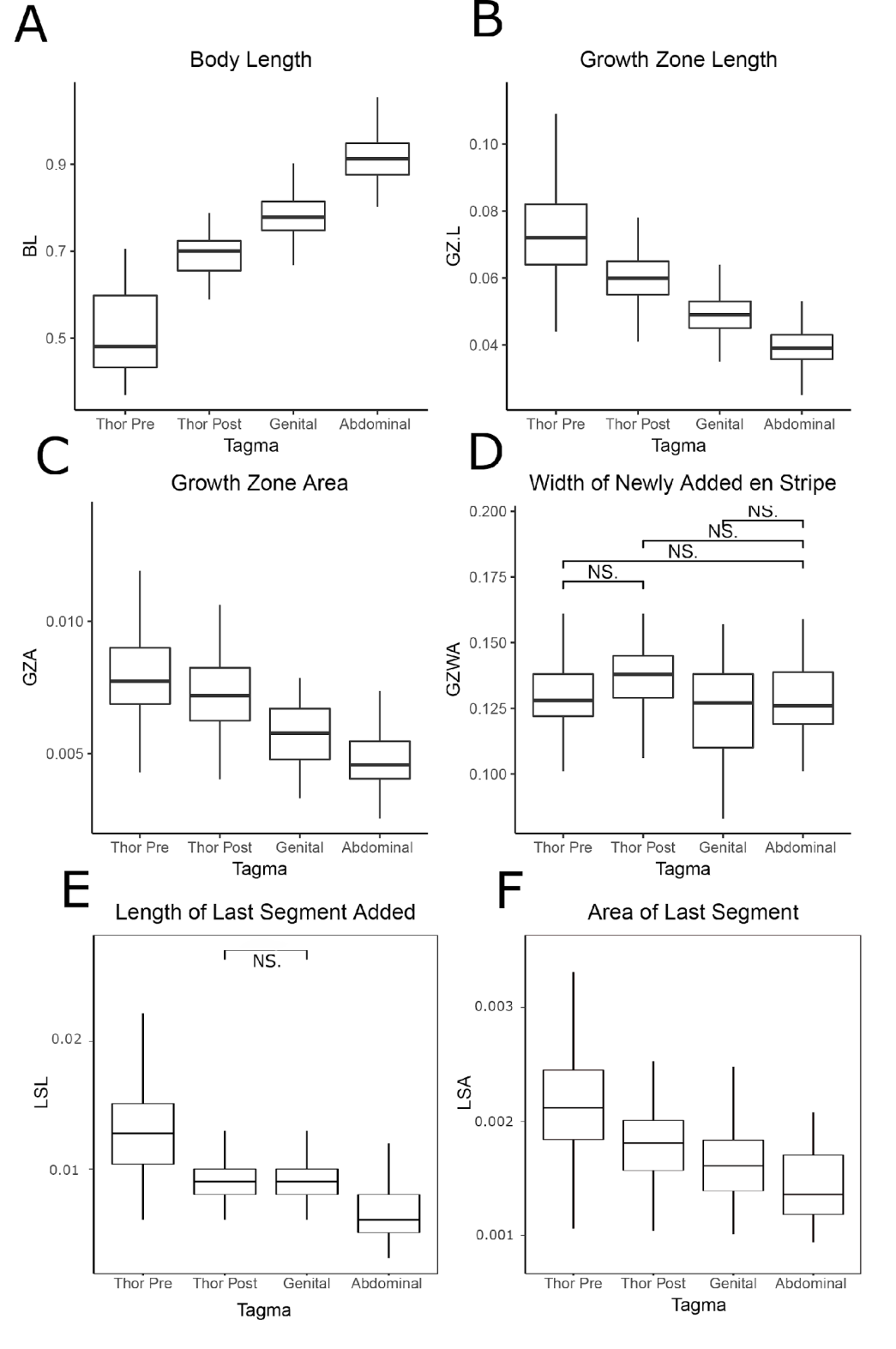 